JAMES M. STRINGHAM, Ph.D.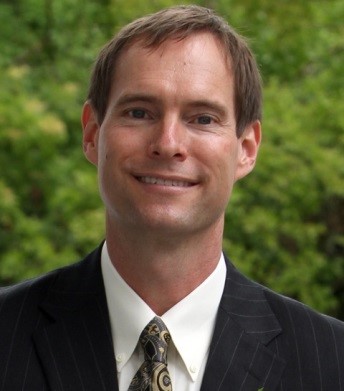 Research ScientistVisual Performance LaboratoryDuke University Medical SchoolDepartment of Ophthalmology, Durham, NC 27705EDUCATION2003        Ph.D., Experimental Psychology, University of New Hampshire, Durham, NH2000        M.A., Experimental Psychology, University of New Hampshire, Durham, NH1997        B.S. Psychology, summa cum laude, Arizona State University, Tempe, AZPost Doctoral Training2004-2006  	Postdoctoral Research Associate, Franklin Teaching Fellow (Visiting Assistant Professor), University of Georgia, Athens, GA2003-2004   	Medical College of Georgia, Department of Ophthalmology, Augusta, GA 2003        	Postdoctoral fellow, Harvard Medical School / Schepens Eye Research Institute, Boston, MAPROFESSIONAL EMPLOYMENT2018-present	   Research scientist, Visual Performance Laboratory, Duke University2016	Medical Science Liaison, Maculogix, Inc.2012-2018     	Research Professor, University of Georgia, Athens, GA2011-present     Consulting Research Scientist / Medical Professional Liaison, Abbott Nutrition, Columbus, OH2012-present     Consulting Research Scientist, BioSciences division, Engility inc. / Air Force Research Laboratory, San Antonio, TX2007-2012          Senior Vision Scientist, Northrop Grumman Corporation, TASC, inc. / Air Force Research Laboratory, San Antonio, TX2004-2006          Postdoctoral Research Associate, Franklin Teaching / Research Fellow, University of Georgia, Athens, GA2003-2004         Postdoctoral Research Fellow, Medical College of Georgia, Augusta, GA. Supervisor:  Dr. Max Snodderly2003          	Postdoctoral fellow, Harvard Medical School / Schepens Eye Research Institute, Boston, MA.  Supervisor:  Dr. Max Snodderly2000-2003        Ophthalmic Technician, Eyesight Ophthalmic Services, Portsmouth, NH. Supervisor:  Richard Chace, MD2000-2002        Research technician, Harvard Medical School, Schepens Eye Research Institute, Boston, MA.  Supervisor: Dr. Max SnodderlyTEACHING EXPERIENCEUniversity of Georgia, Athens, GA2012 – 2018, Temporary Assistant Research Professor, Department of PsychologyCourses:  Health Psychology, Physiology and Comparative Psychology, Sensation and Perception, Elementary Psychology, Cognitive Psychology, Vision Laboratory Experience, Honors Elementary Psychology.The University of Texas, San Antonio, TX2011, Adjunct Professor, Department of Psychology.  Courses:  Sensation and Perception.Our Lady of the Lake University, San Antonio, TX2009-2011, Adjunct Professor, Department of Psychology.  Courses:  Cognition & Learning; Statistics and Research Methods (graduate level).Trinity University, San Antonio, TX          2008, 2011, Adjunct Professor, Department of Psychology.  Courses:  Statistics & Research Methods (2 semester course), Sensation & Perception.University of Georgia, Athens, GA2004-2006, Visiting Assistant Professor (Franklin Fellow)	Courses:  Elementary Psychology, Sensation and Perception, Health Psychology.  Guided Research:  Research Experience in Vision, Laboratory Apprenticeship in Biopsychology.Augusta State University, Augusta, GA2004, Adjunct Professor, Department of Psychology.  Courses:  Elementary Psychology.University of New Hampshire, Durham, NH2000-2002, Graduate Student Teaching (Instructor of Record), Department of Psychology.  Courses:  Introduction to Psychology, Statistics in Psychology.PUBLICATIONSJuturu V, Bowman J, Stringham JM (2018). “Lutein and Zeaxanthin Isomers (L/Zi) Supplementation Improves Visual Function, Performance and Sleep Quality in Individuals using Computer Devices (CDU)–A Double Blind Randomized Placebo Controlled Study.” Biomed J Tech Sci & Res. 5(5) 2018.Akuffo KO, Beatty S, Peto T, Stack J, Stringham J, Kelly D, Leung I, Corcoran L, Nolan JM.“The Impact of Supplemental Antioxidants on Visual Function in Nonadvanced Age-Related Macular Degeneration: A Head-to-Head Randomized Clinical Trial.” Invest Ophthalmol Vis Sci. 2017;58(12):5347-5360.Stringham JM, Stringham NT, O'Brien KJ. (2017). “Macular Carotenoid Supplementation Improves Visual Performance, Sleep Quality, and Adverse Physical Symptoms in Those with High Screen Time Exposure.” Foods. 29;6(7).Stringham JM, O’Brien KJ, Stringham NT (2017). “Contrast sensitivity and lateral inhibition are enhanced with macular carotenoid supplementation.” Invest Ophthalmol Vis Sci. 58(4):2291-2295.Stringham NT, Holmes PV, Stringham JM (2017). “Supplementation with macular carotenoids reduces psychological stress, serum cortisol, and sub-optimal symptoms of physical and emotional health in young adults.” Nutritional Neuroscience. 15:1-11.Nolan JM, Power R, Stringham JM, Dennison J, Stack J, Kelly D, Moran R, Akuffo KO, Corcoran L, Beatty S (2016). “Author Response: Comments on Enrichment of Macular Pigment Enhances Contrast Sensitivity in Subjects Free of Retinal Disease: CREST - Report 1.” Invest Ophthalmol Vis Sci. 57(13):5416.Nolan JM, Power R, Stringham JM, Dennison J, Stack J, Kelly D, Moran R, Akuffo KO, Corcoran L, Beatty S (2016). “Enrichment of Macular Pigment Enhances Contrast Sensitivity in Subjects Free of Retinal Disease: Central Retinal Enrichment Supplementation Trials - Report 1.” Invest Ophthalmol Vis Sci. 57(7):3429-39.Stringham JM, O'Brien KJ, Stringham NT (2016). “Macular carotenoid supplementation improves disability glare performance and dynamics of photostress recovery.” Eye and Vision (Lond). 11;3:30.Stringham JM, Stringham NT (2016).  “Serum and retinal responses to three different doses of macular carotenoids over 12 weeks of supplementation.” Experimental Eye Research. 151:1-8.Juturu V, Bowman JP, Stringham NT, Stringham JM (2016). “Bioavailability of lutein/zeaxanthin isomers and macular pigment optical density response to macular carotenoids supplementation: A randomized double blind placebo controlled study.” New Frontiers in Ophthalmology. 2(4): 140-145.Stringham JM, Stringham NT (2015).  “Nitric Oxide and Lutein: Function, Performance, and Protection of Neural Tissue.” Foods. 4(4):678-689.Stringham NT, Stringham JM (2015). “Temporal Visual Mechanisms May Mediate Compensation for Macular Pigment.” Perception. 44(12): 1400-1415.Stringham JM, Garcia PV, Smith PA, Hiers PL, McLin LN, Kuyk TK, Foutch BK (2015). “Macular Pigment and Visual Performance in Low-Light Conditions.” Investigative Ophthalmology and Visual Science. 56(4):2459-68.McLin LN, Barnes LE, Stringham JM, Chauvin D, Wharmby AW, LaTour P, Novar BJ, Dykes JR (2014). The effectiveness of dazzling lasers used in a checkpoint scenario.  Air Force Research Laboratory, Brooks City Base, TX 78235. AFRL-RH-BR-TR-2014Stringham JM, Snodderly DM. (2013).  “Enhancing performance while avoiding damage: a contribution of macular pigment.).  Invest Ophthalmol Vis Sci. 54(9):6298-306.Stringham NT, Sabatinelli D, Stringham JM (2013). “A potential mechanism for compensation in the blue-yellow visual channel.” Frontiers in Human Neuroscience. 3;7:331Baker T., Wood N., Stringham J.M., Smith P.S. (2012).  Multisensory effects relevant to high-intensity visual and auditory stimuli.  Air Force Research Laboratory Technical report:  AFRL-RH-BR-2012-0039.Foutch B, Stringham JM, Lakshminarayanan V (2011).  “A New Quantitative Technique for Grading Farnsworth D-15 Color Panel Tests” Journal of Modern Optics. 11/2011; 58:1755-1763.Stringham JM, Garcia PV, Smith PA, McLin LN, Foutch BK (2011). “Macular pigment and visual performance in glare: benefits for photostress recovery, disability glare, and visual discomfort.” Invest Ophthalmol Vis Sci. 52(10):7406-15.Kumru S, Oliver J, Stringham JM (2010). THE EFFECT OF THE THERMAL LASER SYSTEM (TLS) ON RIFLE AIMING PERFORMANCE.  Air Force Research Laboratory, Brooks City Base, TX 78235. AFRL-RH-BR-TR-2010.Stringham JM, Foutch BK, Smith PA, McLin LN, Garcia PV (2010). Disability Glare from Multiple Red and Green Laser Sources.  Air Force Research Laboratory, Brooks City Base, TX 78235. AFRL-RH-BR-TR-2010Stringham JM, Bovier ER, Wong JC, Hammond BR Jr. (2010).  The influence of dietary lutein and zeaxanthin on visual performance. Journal of Food Science. 75(1):R24-9.Stringham JM, Smith PA, McLin LN, Schad LJ (2009). Crowd behavior:  Psychological factors and implications for the use of non-lethal weapons. Air Force Research Laboratory, Brooks City Base, TX 78235.  AFRL-RHBR-TR-2008Stringham JM, Smith PA, Garcia PV (2009).  Vision Science and Personnel Susceptibility.  Air Force Research Laboratory 711 Human Performance Wing, Human Effectiveness Directorate.  AFRL-RH-BR-TR-2009-0012.Stringham JM, Hammond BR, Nolan JM, Wooten BR, Mammen A, Smollon W, Snodderly DM (2008). The utility of using customized heterochromatic flicker photometry (cHFP) to measure macular pigment in patients with age-related macular degeneration. Experimental Eye Research. 87(5):445-53.Nolan JM, Stringham JM, Beatty S, Snodderly DM.  (2008). Spatial profile of macular pigment and its relationship to foveal architecture.”  Investigative Ophthalmology and Visual Science. 49(5):2134-42.Stringham JM, Hammond BR (2008).  Macular pigment and visual performance under glare conditions. Optometry and Vision Science. 85(2):82-8.Stringham JM (2007).  Effect of Laser Glare Stimulus Size on Visual Performance.  Air Force Research Laboratory, Brooks City Base, TX 78235. F-WR-2007-0043-H.Stringham JM, Hammond BR (2007).  The glare hypothesis of macular pigment function. Optometry and Vision Science.  84(9):859-64.Wenzel AJ, Sheehan JP, Gerweck C, Stringham JM, Fuld K, Curran-Celentano J (2007).  Macular pigment optical density at four retinal loci during 120 days of lutein supplementation. Ophthalmic and Physiological Optics. 27(4):329-35.Stringham JM, Hammond BR (2007). Compensation for light loss due to filtering by macular pigment: Relation to hue-cancellation. Ophthalmic and Physiological Optics. 27(3): 232-237.Wenzel AJ, Fuld K, Stringham JM, Celentano J (2006).  Macular pigment optical density and photophobia light threshold. Vision Research.  46(28):  4615-22.Stringham JM, Hammond BR, Wooten BR, and Snodderly DM (2006). Compensation for light loss due to filtering by macular pigment: Relation to the pi-1 mechanism. Optometry and Vision Science. 83(12):  887-94.Stringham JM, Hammond BR. (2005). Dietary lutein and zeaxanthin:  Possible Effects on visual function.  Nutrition Reviews. 63/2, p. 59-64.Stringham JM, Fuld K, and Wenzel AJ (2004). Spatial Properties of Photophobia. Investigative Ophthalmology and Visual Science.  45(10):  3838-3848.Stringham JM, Wenzel AJ, and Fuld K (2003). Action Spectrum for Photophobia. Journal of the Optical Society of America, A.  20(10): 1852-1858.Wenzel AJ, Fuld K, and Stringham JM (2003). Light Exposure and Macular Pigment Optical Density.  Investigative Ophthalmology and Visual Science.  44 (1):  306-309.*There are several technical reports (from 2008 – 2014) upon which I am an author that do not yet have the appropriate clearance for public release.  They are therefore not included in the publication list.MEDIA: PUBLIC INTERVIEWS AND SHORT TALKSThe following is a list of web links to interviews and short presentationsLecture in Cambridge, UK on macular carotenoids and stress / cortisol reduction, Macular Carotenoids Conference, 2015.  Link: https://youtu.be/wWdDFAtAAPEInterview regarding health and performance benefits of the macular carotenoids, VitaFoods Europe, 2014 (Geneva, Switzerland):  http://www.nutraingredients.com/Suppliers2/Are-doctors-seeing-the-preventative-eye-health-potential-of-carotenoidsSupplySideWest, Las Vegas, NV (October, 2013), interview regarding the contribution of lutein to human health across the lifespan:http://www.ihealthtube.com/aspx/contributors.aspx?sp=303#SupplySide Why talk: “Lutein For Every Age.”  SupplySideWest, October, 2013:http://www.supplysideshow.com/Videos/2013/12/SSW13-Lutein-for-Every-Age.aspxINVITED TALKS (DOMESTIC AND INTERNATIONAL)Stringham JM (2017). “BDNF: A mechanism for cognitive improvement with macular carotenoid supplementation?”.  International Carotenoid Conference, 2017.  Lucerne, Switzerland.Stringham JM (2017).  “Macular pigment is related to retinal health, and several aspects of visual performance.”  North Georgia Ophthalmologists’ Convention.  Commerce, GA.Stringham JM (2016). “The Role Macular Carotenoids Play in Visual Performance and in Sports Vision”.  Vision Expo West, 2016.  Las Vegas, NV.Stringham JM (2015). “Lutein reduces psychological stress and improves overall health.”  Macular Carotenoids Conference, Cambridge, England.Stringham JM (2015).  “The Three Macular Carotenoids, Effects in the Eye and Beyond.”  VitaFoods Europe Symposium on Nutrition and Health, Geneva, Switzerland.Stringham JM (2015).  “Food, Health, Brain.”  Presented at the University of Georgia Neuroscience Organization (UNO) Meeting.Stringham JM (2014).  “The macular carotenoids in visual and cognitive performance.”  Presented at VitaFoods International Nutrition Symposium, Geneva, Switzerland.Stringham JM (2014). “The role of lutein in eye and brain development.”  Presented at McKay-Dee Hospital Center, Ogden, UT.Stringham JM (2014). “Lutein and zeaxanthin promote healthy development of neural tissue.”  Presented at The School of Medicine and Biomedical Sciences, University of Buffalo, Buffalo, NY.Stringham JM (2014). “The role of lutein and zeaxanthin in healthy ocular and brain development.”  Presented at The Children’s Hospital of Philadelphia, Philadelphia, PA.Stringham JM (2014). “Macular carotenoids and eye and brain health.”  Presented at Nutrition and Neuroscience educational session, Supply Side West, Las Vegas, NV.Stringham JM (2013). “The role of lutein in eye and brain development.”  Presented at St. Vincent Salem Hospital, Indianapolis, IN.Stringham JM (2012).  “Lutein and Zeaxanthin:  Carotenoids that Contribute to Eye and Brain Health.”  Presented at the University of Georgia Neuroscience Organization (UNO) Meeting, March, 2012.Stringham JM (2011). “Lutein and Zeaxanthin:  Dietary Carotenoids that Impact Visual and Brain Development.”  Presented at Orange Coast Memorial Medical Center, Fountain Valley, CA.Stringham JM (2012). “The role of lutein and zeaxanthin in reducing visual problems caused by glare.”  Presented at Association for Visual Research and Ophthalmology, Fort Lauderdale, FL.Stringham JM (2009). “Diet and Visual Performance:  The Role of Macular Pigment.”  Presented at Trinity University Fall Colloquium Series, San Antonio, TX.Stringham JM (2008). “Glare and visual performance:  the role of macular pigment.”  Presented at Brooks Air Force Base, sponsored by Northrop Grumman, laser and bioeffects division.  San Antonio, TX.Stringham JM (2007). “Engaging students in a large class.”  Presented at the University of Georgia, Graduate Student Training Seminar series, Athens, GA.Stringham JM (2006). “Macular pigment.”  Presented at the University of Georgia for the UGA Foundation Fellows program, Athens, GA.Stringham JM (2005). “Visual spy vs. spy:  how the brain fools us, and how we can fool the brain.”  Presented at the University of Georgia, Last Lecture Series, Athens, GA.Stringham JM (2005). “Livening up the classroom.”  Presented at the University of Georgia, Graduate Student Training Seminar series, Athens, GA.Stringham JM (2004). “Spectral and spatial components of photophobia.”  Presented at the Medical College of Georgia, Augusta, GA.Stringham JM (2004). “Macular pigment:  potential benefits to ocular health.”  Presented at Augusta State University, Augusta, GA.Stringham JM (2003). “The effect of macular pigment on photophobia.”  Presented at the Medical College of Georgia, Augusta, GA.Stringham JM (2003). “Compensation for macular pigment in the visual system:  color and sensitivity.”  Presented at the Medical College of Georgia, Augusta, GA.Stringham JM (2001). “The possible role of macular pigment in attenuating photophobia.”  Presented at Harvard Medical School, Schepens Eye Research Institute, Boston, MA.NUTRITION SCIENCE EDUCATIONStringham JM (2015).  “Optimizing nutrition and development in the NICU and beyond.”  Presented to pediatric and neonatal medical personnel in the following states:  CA, ID, MI, OH, VA.Stringham JM (2014-2015).  “Insights on breast milk caloric density.”  Presented to pediatric and neonatal medical personnel in the following states: CA, OK.Stringham JM (2012-2015). “Lutein, DHA, and natural Vitamin E:  Important nutrients during the critical time of eye and brain development.” Presented to pediatric and neonatal medical personnel in the following states:  AL, CA, CO, CT, DE, FL, ID, IL, IN, KS, KY, MD, MA, MI, MO, NV, NJ, NY, OH, OK, PA, TN, TX, UT, VA, WI.POSTER PRESENTATIONSK.O. Akuffo, S. Beatty, T. Peto, J. Stack, JM Stringham, D. Kelly, I. Leung, L. Corcoran, JM Nolan.  The impact of supplemental antioxidants on visual function in non-advanced age-related macular degeneration:  A head-to-head randomized clinical trial.  International Carotenoid Symposium, 2017.  Lucerne, Switzerland.V. Juturu, JP Bowman, NT Stringham, JM Stringham.  Change in plasma tyrosinase, increase in antioxidant capacity, and decrease in oxidative stress markers with oral supplementation of lutein and zeaxanthin isomers: A randomized, double-blind, placebo controlled trial. International Carotenoid Symposium, 2017.  Lucerne, Switzerland.JM Stringham, NT Stringham, PV Holmes.  BDNF: A mechanism for cognitive improvement with macular carotenoid supplementation? International Carotenoid Symposium, 2017.  Lucerne, Switzerland.NT Stringham, JM Stringham, PV Holmes.  Macular carotenoid supplementation and cognitive performance in young, healthy participants.  International Carotenoid Symposium, 2017.  Lucerne, Switzerland.Stringham JM, Stringham NT.  Short-term supplementation with macular carotenoids improves overall sleep quality.  Poster #0240.  ARVO 2016.  Seattle, WAStringham NT, Stringham JM.  Supplementation with macular carotenoids increases brain-derived neurotrophic factor in young, healthy adults.  Experimental Biology 2016.  San Diego, CA.Wood NT, Stringham JM, and Hammond BR Jr.  Visual gain: Compensation for macular pigment is mediated by temporal mechanisms.  Presented at American Academy of Optometry Conference 2012, Phoenix, AZ.  Abstract # 125754.Leon McLin, James Stringham, Peter Smith, Paul Hiers, Brian Foutch, Paul Garcia.  MACULAR PIGMENT AND VISUAL RESOLUTION IN LOW LIGHT. American Academy of Optometry Annual Meeting, Phoenix, AZ, 2012.  Abstract # 125268James Stringham, Peter Smith, Michelle Aaron.  MACULAR PIGMENT AND VISUAL PERFORMANCE WITH GLARE.  American Academy of Optometry Annual Meeting, San Francisco, CA, 2010.  Abstract # 105128.Peter Smith, James Stringham.  SPATIAL SUMMATION FOR VISUAL DISCOMFORT FROM LASER GLARE.  American Academy of Optometry Annual Meeting, Orlando, FL, 2009.  Abstract # 95442Jim M. Stringham, Paul V. Garcia, Peter A. Smith, Leon N. McLin, Jr., and Brian K. Foutch.  Sufficient Macular Pigment Optical Density for Optimal Visual Performance in Glare Conditions.  ARVO Meeting Abstracts April 22, 2011 52:3638M. J. Dengler, L. M. Fletcher, J. M. Stringham, L. M. Renzi, W. Schalch, and B. R. Hammond, Jr.  Macular Pigment is Related to Reduced Glare Disability, Improved Photostress Recovery, and Contrast Enhancement.  ARVO Meeting Abstracts April 11, 2010 51:1296D. M. Snodderly and J. M. Stringham.  Macular Pigment Reduces Visual Discomfort.  ARVO Meeting Abstracts April 11, 2009 50:1702L. N. McLin, Jr., B. K. Foutch, J. M. Stringham, P. A. Smith, B. J. Novar, and P. V. Garcia Disability Glare From Red and Green Laser Sources. ARVO Meeting Abstracts April 11, 2009 50:2002Stringham JM, Smith PA, McLin L.  “Visual performance and glare: Spatial properties of visual obscuration.”  Vision Sciences Society Meeting May, 2008.Snodderly DM, Hammond BR, Stringham JM, Wooten BR. “Compensation for light loss due to filtering by macular pigment:  Specificity of the mechanism.”  Vision Sciences Society Meeting May, 2007.JM Nolan, JM Stringham, S Beatty, DM Snodderly.  “Spatial Profile of Macular Pigment and Its Relationship With Foveal Architecture.”  Association for Research in Vision and Ophthalmology, 2007.  Ft. Lauderdale, FL.JM Stringham, BR Hammond, Jr., M Engles.  “The Glare Hypothesis of Macular Pigment Function.”  Association for Research in Vision and Ophthalmology, 2007.  Ft. Lauderdale, FL.BR Hammond, Jr., JM Stringham, JM Nolan, BR Wooten, DM Snodderly.  “The Validity of Macular Pigment Measurements Using HFP in Patients With Age-Related Macular Degeneration.”  Association for Research in Vision and Ophthalmology, 2007.  Ft. Lauderdale, FL.Hammond BR, Stringham JM, Wooten BR.  “Compensation Effects Associated with Prereceptoral Screening by Macular Pigment.”  European Conference of Visual Perception, St. Petersberg, Russia.  2006.Stringham JM, Hammond BR, Wooten BR, Snodderly DM.  “Evaluation of the compensation mechanism for macular pigment.”  Association for Research in Vision and Ophthalmology, 2006.  Ft. Lauderdale, FL.Stringham JM, Hammond BR, Wooten BR, Snodderly DM.  “Compensation for light loss due to filtering by macular pigment.”  Association for Research in Vision and Ophthalmology, 2005.  Ft. Lauderdale, FL.Wenzel AJ, Stringham JM, Sheehan JP, Fuld K, Curran-Celentano J.  “The spatial distribution of macular pigment optical density following lutein supplementation.”  Association for Research in Vision and Ophthalmology, 2005.  Ft. Lauderdale, FL.Wenzel AJ, Fuld K, Stringham JM.  ”Macular pigment optical density and photophobia.”  Association for Research in Vision and Ophthalmology, 2004.  Ft. Lauderdale, FL.Sheehan JP, Wenzel AJ, Stringham JM, Gerweck C, Curran-Celentano, J.  “Macular pigment optical density at four retinal loci during 120 days of lutein supplementation.”  Association for Research in Vision and Ophthalmology, 2004.  Ft. Lauderdale, FL.Stringham JM, Snodderly DM, Fuld K, Wenzel AJ.  ”The effect of macular pigment on photophobia threshold:  central vs. peripheral viewing.”  Association for Research in Vision and Ophthalmology, 2004.  Ft. Lauderdale, FL.Stringham JM, Fuld K, Wenzel AJ.  ”An action spectrum for photophobia.”  Optical Society of America.  2000, Providence, RI.PATENTS / INVENTIONS / INTELLECTUAL PROPERTYStringham JM, Omniactive Health Technologies, Inc., University of Georgia Research Foundation.  “Supplementation with Lutein Significantly Reduces Psychological Stress and Improves Overall Health Status.”  2015.Stringham JM, Omniactive Health Technologies, Inc., University of Georgia Research Foundation.  “Supplementation with Macular Carotenoids Increase Brain-Derived Neurotrophic Factor and Reduces Pro-Inflammatory Cytokines.”  2015.GRANTS / FUNDING SOURCESStringham JM, Stringham NT (2016).  THE EFFECT OF RETINAL CAROTENOID SUPPLEMENTATION ON VISUAL, COGNITIVE, AND NEUROPHYSIOLOGICAL PERFORMANCE.  $130,000.  Omniactive Health Technologies, Inc.Stringham JM, Stringham NT (2016).  “Effects of Lutein Supplementation on Visual Quality.”  $75,000.  Omniactive Health Technologies, Inc.Stringham JM, Stringham NT (2015).  Collaboration with University of Maryland.  “Effects of Lutein Supplementation on Skin Parameters.”  $54,000.  Omniactive Health Technologies, Inc.Stringham JM. (2015). “Macular Carotenoids and Blue Light.”  $97,405.  Omniactive Health Technologies, Inc.Stringham JM.  (2013-2015). “Lutein and Mental Acuity:  An Assessment of Lutein and Systemic Factors that Impact Cognitive Function.”  $182,031.  Omniactive Health Technologies, Inc.Stringham JM, McLin LM, Smith PA, Garcia PV (2010-2012).  “Experimental Validation of Human Sensory Impact for Flashbang Grenades.”  $1.6 M.  Air Force Office of Sponsored Research.Hammond BR, Stringham JM. (2008-2009). “Macular pigment supplementation and visual performance in glare.”  $175,000.  DSM Nutritional Products, Kemin Foods.  2008-2010.Stringham JM.  “The effect of macular pigment on visual problems caused by glare.” (2005-2006). $182,516.  DSM Nutritional Products.Stringham JM. (2004). “S-cone function and macular disease.” $16,000.  Post-doctoral research fellowship, Fight-for-Sight (Prevent Blindness America).ACADEMIC AWARDSThe University of Georgia Career Center Award (2013-2016).  Given for greatly contributing to the career development of UGA students. University of Georgia, Athens, GA.CTL Thank-a-Teacher Award (2012, 2013).  Presented by the Center For Teaching and Learning, University of Georgia, Athens, GA.Outstanding Adjunct Professor Instructor Award (2009). Trinity University, San Antonio, TX.University of Georgia Honors Program Faculty Mentor (2006).  Nominated by honors students. University of Georgia, Athens, GA.Franklin Fellows Program Teaching Award (2006).  For outstanding scholarly activities and achievements.  University of Georgia, Athens, GA.Association for Student Affairs, Student Affairs Superhero Award (2005).  Recognition for outstanding implementation of research into teaching.  University of Georgia, Athens, GA.Top Twelve Professor Award. (2005-2006). Sponsored by the University of Georgia Student Government Association.  University of Georgia, Athens, GA. ARVO Foundation/Richard Newton Lolley Travel Grant (2006). Selected from over 1100 applicants, based on meeting abstract submission.  $700.00. Russell Hall Last Lecture Series Teaching Award (2005).  Sponsored by the Division of Academic Enhancement, Franklin college of Arts & Sciences, Department of University Housing.  University of Georgia, Athens, GA.Foundation Fellows scholarship program honor (invited guest speaker, 2005).  Sponsored by the Franklin College of Arts & Sciences, University of Georgia, Athens, GA.Franklin Teaching Fellowship (2004). Title:  Visiting Assistant Professor.  Department of Psychology, University of Georgia, Athens, GA.  CONSULTING/ADVISINGNutrition/ Food IndustryAbbott Nutrition, Inc.MacuHealth, Inc.Industrial Organica, S.A.Omniactive Health Technologies, Inc.DSM Nutrition, Inc.Kemin Foods, Inc.GovernmentAir Force Research LaboratoryUnited States Marine Corps, non-lethal weapons divisionSpecial Operations CommandPublishersMcGraw-Hill PublishersAllyn, Bacon & Longman PublishersWorth PublishingPearson PublishingOtherSure-Foot industries, Cleveland OHL-3 Communication Systems, Salt Lake City, UTPROFESSIONAL SOCIETIES / SERVICEAffiliationsAmerican Society for Nutrition (2015)Association for Research in Vision and Ophthalmology (2001-present)American Academy of Optometry (2007-present)Society for the Teaching of Psychology (2000-present)Optical Society of America (2000-present)American Psychological Society (2004-present)Ad hoc reviewer, peer-reviewed journalsEuropean Journal of Clinical NutritionInvestigative Ophthalmology and Visual ScienceVision ResearchJournal of NutritionJournal of the Optical Society of America (A)British Journal of OphthalmologyOptometry and Vision ScienceOphthalmic and Physiological Optics MentorshipAdvisor, student research project (C. Borelli), “Inverse relation of vegetable and carbohydrate intake.” Poster presented at Psi Chi Convention, University of Georgia (2015).Advisor, student research project (L. Tien, J. Hernandez), “Exercise and sleep quality.” Poster presented at Psi Chi Convention, University of Georgia (2015).Advisor, student research project (J. Danforth, R. Badur), “Progression of myopia: relation to age of first visual correction.” Poster presented at Psi Chi Convention, University of Georgia (2015).Advisor, student research project (C. Borelli), “Characterizing the college student diet.”  Poster presented at CURO Forum, University of Georgia (2015).Graduate School advising, UGA undergraduate students (2004-2006; 2011-2015).Pre-Med advising, UGA undergraduate students (2004-2006; 2011-2015).Graduate School advising, Our Lady of the Lake University, San Antonio, TX (2009-2011).